Please note that Direct Debits take effect in January of the year following first payment by credit/debit card.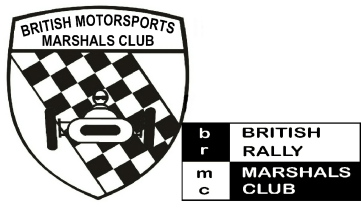 British Motorsports Marshals’ ClubIncorporating theBritish Rally Marshals ClubNEW MEMBERSHIP APPLICATION FORMA separate form is required for each person applying for membershipComplete & return to Dave Reed, 26 Little London, Silverstone, Northants, NN12 8UP[1] PERSONAL DETAILSPlease print in BLOCK CAPITALS[1] PERSONAL DETAILSPlease print in BLOCK CAPITALS[1] PERSONAL DETAILSPlease print in BLOCK CAPITALS[1] PERSONAL DETAILSPlease print in BLOCK CAPITALS[1] PERSONAL DETAILSPlease print in BLOCK CAPITALS[1] PERSONAL DETAILSPlease print in BLOCK CAPITALS[1] PERSONAL DETAILSPlease print in BLOCK CAPITALS[1] PERSONAL DETAILSPlease print in BLOCK CAPITALS[1] PERSONAL DETAILSPlease print in BLOCK CAPITALS[1] PERSONAL DETAILSPlease print in BLOCK CAPITALS[1] PERSONAL DETAILSPlease print in BLOCK CAPITALS[1] PERSONAL DETAILSPlease print in BLOCK CAPITALS[1] PERSONAL DETAILSPlease print in BLOCK CAPITALS[1] PERSONAL DETAILSPlease print in BLOCK CAPITALS[1] PERSONAL DETAILSPlease print in BLOCK CAPITALS[1] PERSONAL DETAILSPlease print in BLOCK CAPITALS[1] PERSONAL DETAILSPlease print in BLOCK CAPITALS[1] PERSONAL DETAILSPlease print in BLOCK CAPITALS[1] PERSONAL DETAILSPlease print in BLOCK CAPITALS[1] PERSONAL DETAILSPlease print in BLOCK CAPITALS[1] PERSONAL DETAILSPlease print in BLOCK CAPITALS[1] PERSONAL DETAILSPlease print in BLOCK CAPITALS[1] PERSONAL DETAILSPlease print in BLOCK CAPITALS[1] PERSONAL DETAILSPlease print in BLOCK CAPITALS[1] PERSONAL DETAILSPlease print in BLOCK CAPITALS[1] PERSONAL DETAILSPlease print in BLOCK CAPITALS[1] PERSONAL DETAILSPlease print in BLOCK CAPITALS[1] PERSONAL DETAILSPlease print in BLOCK CAPITALS[1] PERSONAL DETAILSPlease print in BLOCK CAPITALS[1] PERSONAL DETAILSPlease print in BLOCK CAPITALS[1] PERSONAL DETAILSPlease print in BLOCK CAPITALS[1] PERSONAL DETAILSPlease print in BLOCK CAPITALS[1] PERSONAL DETAILSPlease print in BLOCK CAPITALS[1] PERSONAL DETAILSPlease print in BLOCK CAPITALS[1] PERSONAL DETAILSPlease print in BLOCK CAPITALS[1] PERSONAL DETAILSPlease print in BLOCK CAPITALS[1] PERSONAL DETAILSPlease print in BLOCK CAPITALS[1] PERSONAL DETAILSPlease print in BLOCK CAPITALS[1] PERSONAL DETAILSPlease print in BLOCK CAPITALS[1] PERSONAL DETAILSPlease print in BLOCK CAPITALS[1] PERSONAL DETAILSPlease print in BLOCK CAPITALSFirst NameSurnameSurnameSurnameSurnameSurnameSurnameSurnameSurnameSurnameTitleMr/Mrs/Ms/Miss/OtherMr/Mrs/Ms/Miss/OtherMr/Mrs/Ms/Miss/OtherMr/Mrs/Ms/Miss/OtherMr/Mrs/Ms/Miss/OtherMr/Mrs/Ms/Miss/OtherMr/Mrs/Ms/Miss/OtherMr/Mrs/Ms/Miss/OtherMr/Mrs/Ms/Miss/OtherMr/Mrs/Ms/Miss/OtherDate of BirthDate of BirthDate of BirthDate of BirthDate of BirthDate of BirthDate of BirthDate of BirthDate of Birth**DDDDDDDMMMMMMYYYYYYAddressPostcodePostcodePostcodePostcodePostcodePostcodePostcodePostcode* If under 18 years a parent or guardian must sign the Indemnity section overleaf* If under 18 years a parent or guardian must sign the Indemnity section overleaf* If under 18 years a parent or guardian must sign the Indemnity section overleaf* If under 18 years a parent or guardian must sign the Indemnity section overleaf* If under 18 years a parent or guardian must sign the Indemnity section overleaf* If under 18 years a parent or guardian must sign the Indemnity section overleaf* If under 18 years a parent or guardian must sign the Indemnity section overleaf* If under 18 years a parent or guardian must sign the Indemnity section overleaf* If under 18 years a parent or guardian must sign the Indemnity section overleaf* If under 18 years a parent or guardian must sign the Indemnity section overleaf* If under 18 years a parent or guardian must sign the Indemnity section overleaf* If under 18 years a parent or guardian must sign the Indemnity section overleaf* If under 18 years a parent or guardian must sign the Indemnity section overleaf* If under 18 years a parent or guardian must sign the Indemnity section overleaf* If under 18 years a parent or guardian must sign the Indemnity section overleaf* If under 18 years a parent or guardian must sign the Indemnity section overleaf* If under 18 years a parent or guardian must sign the Indemnity section overleaf* If under 18 years a parent or guardian must sign the Indemnity section overleaf* If under 18 years a parent or guardian must sign the Indemnity section overleaf* If under 18 years a parent or guardian must sign the Indemnity section overleaf* If under 18 years a parent or guardian must sign the Indemnity section overleaf* If under 18 years a parent or guardian must sign the Indemnity section overleaf* If under 18 years a parent or guardian must sign the Indemnity section overleaf* If under 18 years a parent or guardian must sign the Indemnity section overleaf* If under 18 years a parent or guardian must sign the Indemnity section overleaf* If under 18 years a parent or guardian must sign the Indemnity section overleaf* If under 18 years a parent or guardian must sign the Indemnity section overleaf* If under 18 years a parent or guardian must sign the Indemnity section overleaf* If under 18 years a parent or guardian must sign the Indemnity section overleaf* If under 18 years a parent or guardian must sign the Indemnity section overleaf* If under 18 years a parent or guardian must sign the Indemnity section overleaf* If under 18 years a parent or guardian must sign the Indemnity section overleaf* If under 18 years a parent or guardian must sign the Indemnity section overleaf* If under 18 years a parent or guardian must sign the Indemnity section overleaf* If under 18 years a parent or guardian must sign the Indemnity section overleaf* If under 18 years a parent or guardian must sign the Indemnity section overleaf* If under 18 years a parent or guardian must sign the Indemnity section overleaf* If under 18 years a parent or guardian must sign the Indemnity section overleaf* If under 18 years a parent or guardian must sign the Indemnity section overleaf* If under 18 years a parent or guardian must sign the Indemnity section overleaf* If under 18 years a parent or guardian must sign the Indemnity section overleaf[2] CONTACT DETAILSPlease print in BLOCK CAPITALS[2] CONTACT DETAILSPlease print in BLOCK CAPITALS[2] CONTACT DETAILSPlease print in BLOCK CAPITALS[2] CONTACT DETAILSPlease print in BLOCK CAPITALS[2] CONTACT DETAILSPlease print in BLOCK CAPITALS[2] CONTACT DETAILSPlease print in BLOCK CAPITALS[2] CONTACT DETAILSPlease print in BLOCK CAPITALS[2] CONTACT DETAILSPlease print in BLOCK CAPITALS[2] CONTACT DETAILSPlease print in BLOCK CAPITALS[2] CONTACT DETAILSPlease print in BLOCK CAPITALS[2] CONTACT DETAILSPlease print in BLOCK CAPITALS[2] CONTACT DETAILSPlease print in BLOCK CAPITALS[2] CONTACT DETAILSPlease print in BLOCK CAPITALS[2] CONTACT DETAILSPlease print in BLOCK CAPITALS[2] CONTACT DETAILSPlease print in BLOCK CAPITALS[2] CONTACT DETAILSPlease print in BLOCK CAPITALS[2] CONTACT DETAILSPlease print in BLOCK CAPITALS[2] CONTACT DETAILSPlease print in BLOCK CAPITALS[2] CONTACT DETAILSPlease print in BLOCK CAPITALS[2] CONTACT DETAILSPlease print in BLOCK CAPITALS[2] CONTACT DETAILSPlease print in BLOCK CAPITALS[2] CONTACT DETAILSPlease print in BLOCK CAPITALS[2] CONTACT DETAILSPlease print in BLOCK CAPITALS[2] CONTACT DETAILSPlease print in BLOCK CAPITALS[2] CONTACT DETAILSPlease print in BLOCK CAPITALS[2] CONTACT DETAILSPlease print in BLOCK CAPITALS[2] CONTACT DETAILSPlease print in BLOCK CAPITALS[2] CONTACT DETAILSPlease print in BLOCK CAPITALS[2] CONTACT DETAILSPlease print in BLOCK CAPITALS[2] CONTACT DETAILSPlease print in BLOCK CAPITALS[2] CONTACT DETAILSPlease print in BLOCK CAPITALS[2] CONTACT DETAILSPlease print in BLOCK CAPITALS[2] CONTACT DETAILSPlease print in BLOCK CAPITALS[2] CONTACT DETAILSPlease print in BLOCK CAPITALS[2] CONTACT DETAILSPlease print in BLOCK CAPITALS[2] CONTACT DETAILSPlease print in BLOCK CAPITALS[2] CONTACT DETAILSPlease print in BLOCK CAPITALS[2] CONTACT DETAILSPlease print in BLOCK CAPITALS[2] CONTACT DETAILSPlease print in BLOCK CAPITALS[2] CONTACT DETAILSPlease print in BLOCK CAPITALS[2] CONTACT DETAILSPlease print in BLOCK CAPITALSEmailEmail is the Club’s normal form of communication with membersEmail is the Club’s normal form of communication with membersEmail is the Club’s normal form of communication with membersEmail is the Club’s normal form of communication with membersEmail is the Club’s normal form of communication with membersEmail is the Club’s normal form of communication with membersEmail is the Club’s normal form of communication with membersEmail is the Club’s normal form of communication with membersEmail is the Club’s normal form of communication with membersEmail is the Club’s normal form of communication with membersEmail is the Club’s normal form of communication with membersEmail is the Club’s normal form of communication with membersEmail is the Club’s normal form of communication with membersEmail is the Club’s normal form of communication with membersEmail is the Club’s normal form of communication with membersEmail is the Club’s normal form of communication with membersEmail is the Club’s normal form of communication with membersEmail is the Club’s normal form of communication with membersEmail is the Club’s normal form of communication with membersEmail is the Club’s normal form of communication with membersEmail is the Club’s normal form of communication with membersEmail is the Club’s normal form of communication with membersEmail is the Club’s normal form of communication with membersEmail is the Club’s normal form of communication with membersEmail is the Club’s normal form of communication with membersEmail is the Club’s normal form of communication with membersEmail is the Club’s normal form of communication with membersEmail is the Club’s normal form of communication with membersEmail is the Club’s normal form of communication with membersEmail is the Club’s normal form of communication with membersEmail is the Club’s normal form of communication with membersEmail is the Club’s normal form of communication with membersEmail is the Club’s normal form of communication with membersEmail is the Club’s normal form of communication with membersEmail is the Club’s normal form of communication with membersEmail is the Club’s normal form of communication with membersEmail is the Club’s normal form of communication with membersEmail is the Club’s normal form of communication with membersEmail is the Club’s normal form of communication with membersEmail is the Club’s normal form of communication with membersTelephoneHM[3] MEMBER PREFERENCES[3] MEMBER PREFERENCES[3] MEMBER PREFERENCES[3] MEMBER PREFERENCES[3] MEMBER PREFERENCES[3] MEMBER PREFERENCES[3] MEMBER PREFERENCES[3] MEMBER PREFERENCES[3] MEMBER PREFERENCES[3] MEMBER PREFERENCESI wish to take part in, and am prepared to undertake any necessary training for the following marshalling activities:I wish to take part in, and am prepared to undertake any necessary training for the following marshalling activities:I wish to take part in, and am prepared to undertake any necessary training for the following marshalling activities:I wish to take part in, and am prepared to undertake any necessary training for the following marshalling activities:I wish to take part in, and am prepared to undertake any necessary training for the following marshalling activities:I wish to take part in, and am prepared to undertake any necessary training for the following marshalling activities:I wish to take part in, and am prepared to undertake any necessary training for the following marshalling activities:I wish to take part in, and am prepared to undertake any necessary training for the following marshalling activities:I wish to take part in, and am prepared to undertake any necessary training for the following marshalling activities:I wish to take part in, and am prepared to undertake any necessary training for the following marshalling activities:RaceRallyKartSpeedSocial Only(Please tick appropriate boxes) It is recommended that you tick no more than two boxes at the trainee stage. Further activities can be added later(Please tick appropriate boxes) It is recommended that you tick no more than two boxes at the trainee stage. Further activities can be added later(Please tick appropriate boxes) It is recommended that you tick no more than two boxes at the trainee stage. Further activities can be added later(Please tick appropriate boxes) It is recommended that you tick no more than two boxes at the trainee stage. Further activities can be added later(Please tick appropriate boxes) It is recommended that you tick no more than two boxes at the trainee stage. Further activities can be added later(Please tick appropriate boxes) It is recommended that you tick no more than two boxes at the trainee stage. Further activities can be added later(Please tick appropriate boxes) It is recommended that you tick no more than two boxes at the trainee stage. Further activities can be added later(Please tick appropriate boxes) It is recommended that you tick no more than two boxes at the trainee stage. Further activities can be added later(Please tick appropriate boxes) It is recommended that you tick no more than two boxes at the trainee stage. Further activities can be added later(Please tick appropriate boxes) It is recommended that you tick no more than two boxes at the trainee stage. Further activities can be added laterPlease tell us below where and how you heard about marshalling and THE Marshals’ ClubPlease tell us below where and how you heard about marshalling and THE Marshals’ ClubPlease tell us below where and how you heard about marshalling and THE Marshals’ ClubPlease tell us below where and how you heard about marshalling and THE Marshals’ ClubPlease tell us below where and how you heard about marshalling and THE Marshals’ ClubPlease tell us below where and how you heard about marshalling and THE Marshals’ ClubPlease tell us below where and how you heard about marshalling and THE Marshals’ ClubPlease tell us below where and how you heard about marshalling and THE Marshals’ ClubPlease tell us below where and how you heard about marshalling and THE Marshals’ ClubPlease tell us below where and how you heard about marshalling and THE Marshals’ Club[4] ADDITIONAL INFORMATIONPlease print in BLOCK CAPITALS[4] ADDITIONAL INFORMATIONPlease print in BLOCK CAPITALSAs a participant in the Motorsport UK Marshals Grading Scheme, the Club will credit any new member with their existing Motorsport UK grade. If you hold an Motorsport UK grade, please complete the section below, and attach a photocopy of your current Motorsport Marshals Registration Card. If you do not (yet) hold a Motorsport UK Marshals Registration Card or your experience is in areas of motor sport not previously covered by the Motorsport UK Scheme (i.e. Karting and Speed Events, such as Hill Climbs or Sprints) please also complete the Motorsport UK Marshals Registration Form and enclose it with this application.As a participant in the Motorsport UK Marshals Grading Scheme, the Club will credit any new member with their existing Motorsport UK grade. If you hold an Motorsport UK grade, please complete the section below, and attach a photocopy of your current Motorsport Marshals Registration Card. If you do not (yet) hold a Motorsport UK Marshals Registration Card or your experience is in areas of motor sport not previously covered by the Motorsport UK Scheme (i.e. Karting and Speed Events, such as Hill Climbs or Sprints) please also complete the Motorsport UK Marshals Registration Form and enclose it with this application.I am a Member of the following Motorsport UK affiliated Motor Clubs detailed below –I am a Member of the following Motorsport UK affiliated Motor Clubs detailed below –I hold the following Motorsport UK grades (Please state your Motorsport UK number and attach a photocopy of your current Motorsport UK Marshals Registration Card)  I hold the following Motorsport UK grades (Please state your Motorsport UK number and attach a photocopy of your current Motorsport UK Marshals Registration Card)  [5] INDEMNITY(TO BE SIGNED BY A PARENT OR GUARDIAN OF THE APPLICANT UNDER 18 YEARS OF AGE)THIS INDEMNITY SHALL STAND VALID UNTIL WITHDRAWN IN WRITING BY THE UNDERSIGNED OR HIS/HER LEGAL SUBSTITUTE AND SUCH WITHDRAWAL ACKNOWLEDGED BY AN AUTHORISED OFFICIAL OF BRITISH MOTORSPORTS MARSHALS’ CLUB LTD. I HAVE READ THE CONDITIONS OF MEMBERSHIP SET OUT BELOW AND IN CONSIDERATION OF MEMBERSHIP BEING GRANTED TO THE APPLICANT NAMED TO -[5] INDEMNITY(TO BE SIGNED BY A PARENT OR GUARDIAN OF THE APPLICANT UNDER 18 YEARS OF AGE)THIS INDEMNITY SHALL STAND VALID UNTIL WITHDRAWN IN WRITING BY THE UNDERSIGNED OR HIS/HER LEGAL SUBSTITUTE AND SUCH WITHDRAWAL ACKNOWLEDGED BY AN AUTHORISED OFFICIAL OF BRITISH MOTORSPORTS MARSHALS’ CLUB LTD. I HAVE READ THE CONDITIONS OF MEMBERSHIP SET OUT BELOW AND IN CONSIDERATION OF MEMBERSHIP BEING GRANTED TO THE APPLICANT NAMED TO -[5] INDEMNITY(TO BE SIGNED BY A PARENT OR GUARDIAN OF THE APPLICANT UNDER 18 YEARS OF AGE)THIS INDEMNITY SHALL STAND VALID UNTIL WITHDRAWN IN WRITING BY THE UNDERSIGNED OR HIS/HER LEGAL SUBSTITUTE AND SUCH WITHDRAWAL ACKNOWLEDGED BY AN AUTHORISED OFFICIAL OF BRITISH MOTORSPORTS MARSHALS’ CLUB LTD. I HAVE READ THE CONDITIONS OF MEMBERSHIP SET OUT BELOW AND IN CONSIDERATION OF MEMBERSHIP BEING GRANTED TO THE APPLICANT NAMED TO -Full Name of ApplicantI AGREE TO SAVE HARMLESS AND KEEP INDEMNIFIED THE BRITISH MOTORSPORTS MARSHALS’ CLUB (BMMC), MOTORSPORT UK AND SUCH OTHER AUTOMOBILE CLUBS REGISTERED WITH MOTORSPORT UK AS THE BMMC MAY AGREE TO ASSIST AND THEIR RESPECTIVE OFFICIALS, SERVANTS, REPRESENTATIVES AND AGENTS FROM AND AGAINST ALL ACCIDENTS, CLAIMS, COSTS, EXPENSES AND PAYMENTS IN RESPECT OF DEATH, INJURY, LOSS OF OR DAMAGE TO HIS/HER PERSON.I AGREE TO SAVE HARMLESS AND KEEP INDEMNIFIED THE BRITISH MOTORSPORTS MARSHALS’ CLUB (BMMC), MOTORSPORT UK AND SUCH OTHER AUTOMOBILE CLUBS REGISTERED WITH MOTORSPORT UK AS THE BMMC MAY AGREE TO ASSIST AND THEIR RESPECTIVE OFFICIALS, SERVANTS, REPRESENTATIVES AND AGENTS FROM AND AGAINST ALL ACCIDENTS, CLAIMS, COSTS, EXPENSES AND PAYMENTS IN RESPECT OF DEATH, INJURY, LOSS OF OR DAMAGE TO HIS/HER PERSON.I AGREE TO SAVE HARMLESS AND KEEP INDEMNIFIED THE BRITISH MOTORSPORTS MARSHALS’ CLUB (BMMC), MOTORSPORT UK AND SUCH OTHER AUTOMOBILE CLUBS REGISTERED WITH MOTORSPORT UK AS THE BMMC MAY AGREE TO ASSIST AND THEIR RESPECTIVE OFFICIALS, SERVANTS, REPRESENTATIVES AND AGENTS FROM AND AGAINST ALL ACCIDENTS, CLAIMS, COSTS, EXPENSES AND PAYMENTS IN RESPECT OF DEATH, INJURY, LOSS OF OR DAMAGE TO HIS/HER PERSON.Full Name of Parent/Guardian **Delete as appropriateSignature of Parent/Guardian **Delete as appropriate[6] CONDITIONS OF MEMBERSHIPIn applying for membership you agree to the following conditions - please read carefullyI undertake subject to my availability, voluntarily to offer my services as a Marshal and agree to serve in whatever capacity I may be appointed to the best of my ability impartially within the General Competition Rules and any Supplementary Regulations laid down for any Meeting, towards the safety and enjoyment of the Public, Competitors, Promoters and other Officials alike.  I agree that I will not loan, issue, give or hire any Pass, Badge, Armlet or Document issued by the Club or any other body to me as a Member of this Club and I will return such items to the Secretary of the Club if for any reason I cease to be a member.I understand that Motor Sport can be dangerous and that I attend any meeting or event at my own risk in volunteering for any Motor Sport event, whether listed in BMMC/BRMC invitation lists or not, I totally absolve the British Motorsports Marshals’ Club and the British Rally Marshals Club from any responsibility or liability whatsoever.  I understand that the BMMC Membership Insurance will not operate until I am accepted and I am a fully paid up member of BMMC as set out in the Club Rules.I have read and understand the BMMC Privacy Notice on the website (www.marshals.co.uk).I hereby apply to become a member of the British Motorsports Marshals’ Club and agree to the conditions of membership set out above.  If I am accepted as a member of the BMMC I agree to abide by the rules, memorandum and articles of the Club. Members and intending members are required to disclose any disability or incapacity which is or may be prejudicial to their safety when first applying for membership or as soon as the disability or incapacity is known. [6] CONDITIONS OF MEMBERSHIPIn applying for membership you agree to the following conditions - please read carefullyI undertake subject to my availability, voluntarily to offer my services as a Marshal and agree to serve in whatever capacity I may be appointed to the best of my ability impartially within the General Competition Rules and any Supplementary Regulations laid down for any Meeting, towards the safety and enjoyment of the Public, Competitors, Promoters and other Officials alike.  I agree that I will not loan, issue, give or hire any Pass, Badge, Armlet or Document issued by the Club or any other body to me as a Member of this Club and I will return such items to the Secretary of the Club if for any reason I cease to be a member.I understand that Motor Sport can be dangerous and that I attend any meeting or event at my own risk in volunteering for any Motor Sport event, whether listed in BMMC/BRMC invitation lists or not, I totally absolve the British Motorsports Marshals’ Club and the British Rally Marshals Club from any responsibility or liability whatsoever.  I understand that the BMMC Membership Insurance will not operate until I am accepted and I am a fully paid up member of BMMC as set out in the Club Rules.I have read and understand the BMMC Privacy Notice on the website (www.marshals.co.uk).I hereby apply to become a member of the British Motorsports Marshals’ Club and agree to the conditions of membership set out above.  If I am accepted as a member of the BMMC I agree to abide by the rules, memorandum and articles of the Club. Members and intending members are required to disclose any disability or incapacity which is or may be prejudicial to their safety when first applying for membership or as soon as the disability or incapacity is known. [6] CONDITIONS OF MEMBERSHIPIn applying for membership you agree to the following conditions - please read carefullyI undertake subject to my availability, voluntarily to offer my services as a Marshal and agree to serve in whatever capacity I may be appointed to the best of my ability impartially within the General Competition Rules and any Supplementary Regulations laid down for any Meeting, towards the safety and enjoyment of the Public, Competitors, Promoters and other Officials alike.  I agree that I will not loan, issue, give or hire any Pass, Badge, Armlet or Document issued by the Club or any other body to me as a Member of this Club and I will return such items to the Secretary of the Club if for any reason I cease to be a member.I understand that Motor Sport can be dangerous and that I attend any meeting or event at my own risk in volunteering for any Motor Sport event, whether listed in BMMC/BRMC invitation lists or not, I totally absolve the British Motorsports Marshals’ Club and the British Rally Marshals Club from any responsibility or liability whatsoever.  I understand that the BMMC Membership Insurance will not operate until I am accepted and I am a fully paid up member of BMMC as set out in the Club Rules.I have read and understand the BMMC Privacy Notice on the website (www.marshals.co.uk).I hereby apply to become a member of the British Motorsports Marshals’ Club and agree to the conditions of membership set out above.  If I am accepted as a member of the BMMC I agree to abide by the rules, memorandum and articles of the Club. Members and intending members are required to disclose any disability or incapacity which is or may be prejudicial to their safety when first applying for membership or as soon as the disability or incapacity is known. [6] CONDITIONS OF MEMBERSHIPIn applying for membership you agree to the following conditions - please read carefullyI undertake subject to my availability, voluntarily to offer my services as a Marshal and agree to serve in whatever capacity I may be appointed to the best of my ability impartially within the General Competition Rules and any Supplementary Regulations laid down for any Meeting, towards the safety and enjoyment of the Public, Competitors, Promoters and other Officials alike.  I agree that I will not loan, issue, give or hire any Pass, Badge, Armlet or Document issued by the Club or any other body to me as a Member of this Club and I will return such items to the Secretary of the Club if for any reason I cease to be a member.I understand that Motor Sport can be dangerous and that I attend any meeting or event at my own risk in volunteering for any Motor Sport event, whether listed in BMMC/BRMC invitation lists or not, I totally absolve the British Motorsports Marshals’ Club and the British Rally Marshals Club from any responsibility or liability whatsoever.  I understand that the BMMC Membership Insurance will not operate until I am accepted and I am a fully paid up member of BMMC as set out in the Club Rules.I have read and understand the BMMC Privacy Notice on the website (www.marshals.co.uk).I hereby apply to become a member of the British Motorsports Marshals’ Club and agree to the conditions of membership set out above.  If I am accepted as a member of the BMMC I agree to abide by the rules, memorandum and articles of the Club. Members and intending members are required to disclose any disability or incapacity which is or may be prejudicial to their safety when first applying for membership or as soon as the disability or incapacity is known. SignatureDateUpon acceptance, you will receive your membership card, information booklets and details of your regional contacts.British Rally Marshals Club membership is provided without extra charge for those interested in marshalling at rallies.Upon acceptance, you will receive your membership card, information booklets and details of your regional contacts.British Rally Marshals Club membership is provided without extra charge for those interested in marshalling at rallies.Upon acceptance, you will receive your membership card, information booklets and details of your regional contacts.British Rally Marshals Club membership is provided without extra charge for those interested in marshalling at rallies.Upon acceptance, you will receive your membership card, information booklets and details of your regional contacts.British Rally Marshals Club membership is provided without extra charge for those interested in marshalling at rallies.[7] ANNUAL MEMBERSHIP SUBSCRIPTION FEES Insert your name and that of anyone else whose subscription you are paying. Each member must complete & sign an application form, even if another member is paying their subscription[7] ANNUAL MEMBERSHIP SUBSCRIPTION FEES Insert your name and that of anyone else whose subscription you are paying. Each member must complete & sign an application form, even if another member is paying their subscription[7] ANNUAL MEMBERSHIP SUBSCRIPTION FEES Insert your name and that of anyone else whose subscription you are paying. Each member must complete & sign an application form, even if another member is paying their subscription[7] ANNUAL MEMBERSHIP SUBSCRIPTION FEES Insert your name and that of anyone else whose subscription you are paying. Each member must complete & sign an application form, even if another member is paying their subscription[7] ANNUAL MEMBERSHIP SUBSCRIPTION FEES Insert your name and that of anyone else whose subscription you are paying. Each member must complete & sign an application form, even if another member is paying their subscription[7] ANNUAL MEMBERSHIP SUBSCRIPTION FEES Insert your name and that of anyone else whose subscription you are paying. Each member must complete & sign an application form, even if another member is paying their subscription[7] ANNUAL MEMBERSHIP SUBSCRIPTION FEES Insert your name and that of anyone else whose subscription you are paying. Each member must complete & sign an application form, even if another member is paying their subscription[7] ANNUAL MEMBERSHIP SUBSCRIPTION FEES Insert your name and that of anyone else whose subscription you are paying. Each member must complete & sign an application form, even if another member is paying their subscriptionSubscription ClassFull NameFull Name£-Fee£-FeeNumberNumber£-PayableAdult membership £20.00£20.00Joint membership to include£30.00£30.00Cadet or Student*£10.00£10.00Cadet or Student*£10.00£10.00*Delete as appropriateTOTALTOTAL[8] PAYMENT CONFIRMATION[8] PAYMENT CONFIRMATION[8] PAYMENT CONFIRMATION[8] PAYMENT CONFIRMATION[8] PAYMENT CONFIRMATION[8] PAYMENT CONFIRMATION[8] PAYMENT CONFIRMATION[8] PAYMENT CONFIRMATIONPaid Online by Debit/Credit CardPaid Online by Debit/Credit Card£DateDate